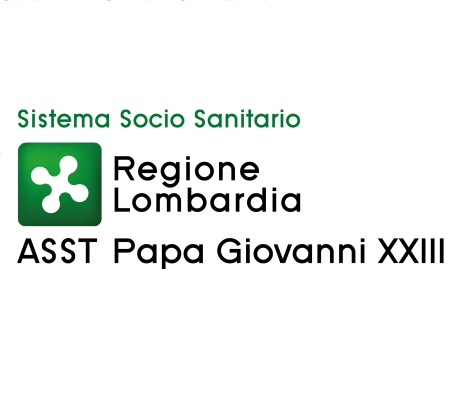 Politiche e gestione delle risorse umaneDirettore Angela ColicchioEsito procedura comparativa per l’assegnazione di una borsa di studio, della durata di 12 mesi, dell’importo lordo di € 19.000,00=, in qualità di biologo – UOC Ematologia. (deliberazione n. 1089 del 20.06.2019)Dr.ssa Silvia Zaninelli		unica candidata presente  